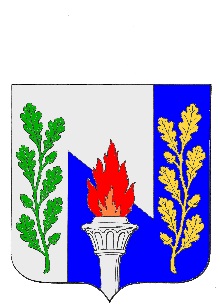 Тульская областьМуниципальное образование рабочий поселок ПервомайскийЩекинского районаСОБРАНИЕ ДЕПУТАТОВРешениеот «09» февраля 2022 года 							№ 53-196О внесении изменений в Решение Собрания депутатов муниципального образования рабочий поселок Первомайский Щекинского района от 15.12.2021 года №52-188 «О бюджете муниципального образования рабочий поселок Первомайский Щекинского района на 2022 год и на плановый период 2023 и 2024 годов»В соответствии со статьями 27, 51 Устава муниципального образования рабочий поселок Первомайский Щекинского района, статьей 25 «Положения о бюджетном процессе в муниципальном образовании рабочий поселок Первомайский» Щекинского района, Собрание депутатов муниципального образования рабочий поселок Первомайский Щекинского района РЕШИЛО:Статья 1. Внести в Решение Собрания депутатов муниципального образования рабочий поселок Первомайский Щекинского района от 15.12.2021 года №52-188 «О бюджете муниципального образования рабочий поселок Первомайский Щекинского района на 2022 год и на плановый период 2023 и 2024 годов» следующие изменения:пункты 1 и 2 статьи 1 изложить в следующей редакции:«1. Утвердить основные характеристики бюджета муниципального образования рабочий поселок Первомайский Щекинского района (далее – бюджет муниципального образования) на 2022 год:1) общий объем доходов бюджета муниципального образования в сумме 147 096 672,17 рублей;2) общий объем расходов бюджета муниципального образования в сумме 212 277 158,01 рублей;3) дефицит бюджета муниципального образования в сумме 65 180 485,84 рублей.2. Утвердить основные характеристики бюджета муниципального образования на 2023 год и на 2024 год:1) общий объем доходов бюджета муниципального образования на 2023 год в сумме 143 709 867,10 рублей и на 2024 год в сумме 150 052 520,50 рублей;2) общий объем расходов бюджета муниципального образования на 2023 год в сумме 143 709 867,10 рублей, в том числе условно утвержденные расходы в сумме 3 600 000,00 рублей, и на 2024 год в сумме 150 052 520,50 рублей, в том числе условно утвержденные расходы в сумме 7 600 000,00 рублей;3) дефицит бюджета муниципального образования на 2023 год в сумме 0,00 рублей и на 2024 год в сумме 0,00 рублей.»пункт 1 статьи 4 изложить в следующей редакции:«1. Утвердить объем безвозмездных поступлений, получаемых из бюджета МО Щекинский район в 2022 году в сумме 6 857 035,02 рублей, в 2023 году в сумме 3 457 550,70 рублей, в 2024 году в сумме 2 062 479,68 рублей.»пункт 1 статьи 5 изложить в следующей редакции:«1.	Утвердить объем межбюджетных трансфертов, передаваемых из бюджета муниципального образования на осуществление части полномочий по решению вопросов местного значения бюджету МО Щекинский район на 2022 год в сумме 6 566 195,58 рублей, согласно таблицы 1 приложения 3 к настоящему Решению.»статью 7 изложить в следующей редакции:«Утвердить объем бюджетных ассигнований дорожного фонда муниципального образования на 2022 год в сумме 65 771 657,59 рублей, на 2023 год в сумме 29 808 553,41 рублей, на 2024 год в сумме 31 330 809,63 рублей согласно приложению 13 к настоящему Решению.»пункт 1 статьи 13 изложить в следующей редакции:«1. Установить, что остатки средств бюджета муниципального образования на начало текущего финансового года (за исключением остатков средств, поступивших из других бюджетов бюджетной системы и государственных (муниципальных) организаций, муниципального дорожного фонда), могут направляться в текущем финансовом году на покрытие временных кассовых разрывов.Установить, что остатки средств бюджета муниципального образования на начало текущего финансового года в сумме 65 180 485,84 рублей направляются в текущем финансовом году:- на покрытие временных кассовых разрывов в сумме 1 200 000,00 рублей;- на оплату принятых бюджетных обязательств 2021 года в сумме 18 033 826,06 рублей;- на увеличение бюджетных ассигнований дорожного фонда в сумме 36 003 724,69 рублей;- на увеличение бюджетных ассигнований текущего финансового года в сумме 9 942 935,09 рублей.»Приложения 1, 2, 3, 5, 6, 7, 8, 9, 10, 13, 16, 17 изложить в редакции приложений 1, 2, 3, 4, 5, 6, 7, 8, 9, 10, 11, 12 к настоящему Решению.Настоящее Решение подлежит публикации в информационном бюллетене «Первомайские вести» и размещению на официальном сайте муниципального образования рабочий поселок Первомайский Щекинского района http://pervomayskiy-mo.ru. Решение вступает в силу со дня официального опубликования.Статья 2.Вступление в силу настоящего РешенияГлава муниципального образования рабочий поселок Первомайский Щекинского района М.А. Хакимов 